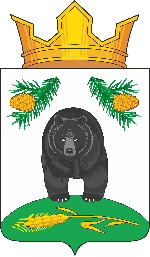 АДМИНИСТРАЦИЯ НОВОКРИВОШЕИНСКОГО СЕЛЬСКОГО ПОСЕЛЕНИЯПОСТАНОВЛЕНИЕ09.01.2024                                                                                                                         № 8с. НовокривошеиноКривошеинского районаТомской областиОб утверждении лимитов потребления ГСМ, газа, тепловой и электрической энергии для муниципального образования Новокривошеинскогосельского поселения на 2024 годВ соответствии с Решением Совета Новокривошеинского сельского поселения от 25.12.2023 № 80 «Об утверждении бюджета муниципального образования Новокривошеинское сельское поселение Кривошеинского района Томской области на 2024 год и на плановый период 2025 и 2026 годов» и в связи с необходимостью контроля над расходом нефтепродуктов и сокращением расходов потребления энергетических ресурсов.ПОСТАНОВЛЯЮ:     1. Утвердить на 2024 год лимиты на электрическую  для муниципального образования Новокривошеинского сельского поселения согласно приложению1.     2.Утвердить на 2024 год лимиты по ГСМ для муниципального образования Новокривошеинского сельского поселения согласно приложению 2. 3.Утвердить на 2024 год лимиты на поставку газа для муниципального образования Новокривошеинского сельского поселения согласно приложению 3.      4. Настоящее постановление распространяется на правоотношения, возникшие с 1 января 2024 года.  5. Контроль за исполнением настоящего Постановления оставляю за собой.             6. Настоящее постановление вступает в силу с даты его подписания.Глава Новокривошеинского сельского поселения                                          А.О. Саяпин(Глава Администрации)							                                                                          Приложение № 1УТВЕРЖДЕНОпостановлением АдминистрацииНовокривошеинского сельскогопоселения от 09.01.2024 № 8ЛИМИТЫпотребления  электрической энергии для муниципального образования Новокривошеинского сельского поселения на 2024 год.Приложение № 2УТВЕРЖДЕНОпостановлением АдминистрацииНовокривошеинского сельскогопоселения от 09.01.2024 № 8ЛИМИТЫпо ГСМ для муниципального образования    Новокривошеинского                                                          сельского поселения на 2024 год.Приложение № 3УТВЕРЖДЕНОпостановлением АдминистрацииНовокривошеинского сельскогопоселения от 09.01.2024 № 8ЛИМИТЫна поставку газа для муниципального образования Новокривошеинского сельского поселения на 2024 годНаименование организацииЭлектрическая энергияЭлектрическая энергияНаименование организациитыс.       квт. Час.Сумма тыс.руб.Администрация Новокривошеинского сельского поселения2,720,0уличное освещение20,0150,0станция водоочистки8,060,0Итого:30,7230,0Наименование организацииЛимит на 2024г. Всего (литров)Сумма, тыс.руб.Администрация Новокривошеинского сельского поселения152280,0Наименование организацииЛимит на 2024г. Всего (м3)Сумма, тыс.руб.Администрация Новокривошеинского сельского поселения800070,0